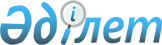 Об установлении квоты рабочих мест для несовершеннолетних выпускников интернатных организаций и инвалидов по Райымбекскому району
					
			Утративший силу
			
			
		
					Постановление акимата Райымбекского района Алматинской области от 03 февраля 2014 года N 56. Зарегистрировано Департаментом юстиции Алматинской области 26 февраля 2014 года N 2599. Утратило силу постановлением акимата Райымбекского района Алматинской области от 24 февраля 2015 года № 33      Сноска. Утратило силу постановлением акимата Райымбекского района Алматинской области от 24.02.2015 № 33 (вводится в действие по истечении десяти календарных дней после дня его первого официального опубликования).

      Примечание РЦПИ:

      В тексте документа сохранена пунктуация и орфография оригинала.



В соответствии с подпунктом 5-2), 5-6) пункта статьи 7 Закона Республики Казахстан от 23 января 2001 года "О занятости населения" и подпунктом 14)пункта 1 статьи 31 Закона Республики Казахстан от 23 января 2001 года "О местном государственном управлении и самоуправлении в Республике Казахстан", акимат Райымбекского района ПОСТАНОВЛЯЕТ:



1. Установить квоту рабочих мест для инвалидов и несовершеннолетних выпускников интернатных организаций в размере трех процентов от общей численности рабочих мест по Райымбекскому району.



2. Контроль за исполнением настоящего постановления возложить на курирующего (вопросы социальной сферы) заместителя акима района.



3. Настоящее постановление вступает в силу со дня государственной регистрации в органах юстиции и вводится в действие по истечении десяти календарных дней после дня его первого официального опубликования.

 
					© 2012. РГП на ПХВ «Институт законодательства и правовой информации Республики Казахстан» Министерства юстиции Республики Казахстан
				      Аким районаК. Медеуов      "СОГЛАСОВАНО"      Руководитель государственного      учреждения "Отдел занятости и      социальных программ      Райымбекского района"Зыкаев Халык Сансызбаевич